TARİH: 05.05.2017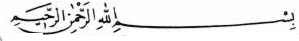 قُلْ يَا عِبَادِيَ الَّذِينَ أَسْرَفُوا عَلَى أَنفُسِهِمْ لَا تَقْنَطُوا مِن رَّحْمَةِ اللَّهِ إِنَّ اللَّهَ يَغْفِرُ الذُّنُوبَ جَمِيعًا إِنَّهُ هُوَ الْغَفُورُ الرَّحِيمُقَالَ رَسُولُ اللَّهِ صَلَّى اللَّهُ عَلَيْهِ وَسَلَّمَ‏:‏ ‏كُلُّ بَنِي آدَمَ خَطَّاءٌ وَخَيْرُ الْخَطَّائِينَ التَّوَّابُونَ.      BERAT KANDİLİ    Muhterem Kardeşlerim!    Önümüzdeki çarşamba gününü perşembeye bağlayan gece mübarek Ramazan Ayının müjdecisi olan Berat Kandilidir.    Borçtan, hastalıktan, suç ve cezadan kurtulmak anlamına gelen berat, ıstılah manası ise; günahlardan arınmak, temize çıkmak, ilahi af ve rahmete nail olmak manasına gelir.   Bu gece Müslümanlar için Allah’ın lütfuna, mağfiretine erişebilecekleri bir fırsat gecesidir.    Kardeşlerim!    Peygamberimiz (s.a.s.) Efendimiz şöyle buyuruyor: “Her kul hata eder, hata edenlerin en hayırlısı tövbe edenlerdir.” (2) Yüce Allah ise şöyle buyurmakta; “De ki: Ey kendilerinin aleyhine aşırı giden kullarım! Allah’ın rahmetinden ümidinizi kesmeyin. Şüphesiz Allah bütün günahları affeder. Çünkü o, çok bağışlayandır, çok merhamet edendir.” (3)  Bu Ayet, günahlarımız ne kadar çok olursa olsun, samimi tövbe ve istiğfarımız sonunda, Allah’ın günahlarımızı affedeceğini bildiriyor.     Allah’ın rahmetinin, lütuf ve ihsanının bol olduğu bu gecede “Ey Müminler! Hepiniz Allah’a tövbe ediniz ki felah bulasınız.” (4) emrinin muhatabı olarak geçmişimizin muhasebesini yapıp, yapmış olduğumuz hatalardan nedamet duyup tövbe ve istiğfar edelim ki kurtuluşa, felaha nail olabilelim. Manevi hayatımızı temiz tutabilelim.   Kıymetli Kardeşlerim!    Berat gecesinin önemine atfen Hz. Aişe (r.a.) şöyle anlatıyor: “Peygamberimiz bir gece kalktı, namaz kıldı. Namazda secdeyi o kadar uzattı ki, onu öldü zannettim. Elimle ayağına dokununca kımıldadı. Sevindim ve yerime döndüm. Secdede şöyle dua ettiğini duydum. Allah’ım azabından affına, gazabından rızana sığınıyorum. Senden yine sana sığınıyorum. Şanın yücedir. Sana yaptığım senayı, senin kendine yaptığın senaya denk bulmuyorum. Sana gereği gibi hamddetmekten acizim.”   Başını secdeden kaldırınca, “Ey Aişe! Allah’ın Rasulü haksızlık edecek mi sandın? Hz. Aişe, hayır Ey Allah’ın Rasulü; Allah’a yemin ederim ki böyle sanmadım. Ancak secdede uzun süre kaldığınız için öldünüz sandım. Bunun üzerine Hz. Peygamber (s.a.s.); bu gece hangi gecedir biliyor musun? buyurdu. Ben: Allah Rasulü daha iyi bilir. Dedim. Peygamber Efendimiz (s.a.s.) buyurdu ki; “Bu gece Şaban ayının 15. Gecesidir. Yüce Allah, bu gecede kullarına rahmetiyle tecelli ederek af dileyenleri bağışlar, rahmet isteyenlere rahmet eder, içini kin bürümüş olanlara ise kendi hallerine bırakır.” (5)     Kıymetli Kardeşlerim!     Berat gecesini ve gündüzünü nasıl değerlendirmemiz gerektiğini Peygamber (s.a.s.) şöyle açıklıyor: “Şaban’ın on beşinci (Berat) gecesini ibadetle geçirin. Gündüzünde ise oruç tutun. Muhakkak ki Allah Teâlâ’nın rahmeti, güneşin batışında dünya semasına iner. Yüce Allah de şöyle buyurur: “Uyanık olun Ey Allah’ın kulları! İstiğfar eden yok mu? Onu mağfiret edeyim. Rızık isteyen yok mu? Ona rızık vereyim. Bir hastalığı olan yok mu?  Ona şifa vereyim. Bir şey isteyen yok mu ki, ona istediğini vereyim. Bu şekildeki hitapları şafak sökünceye kadar devam eder gider.” (5)      Dertler varsa, devalar da vardır. Günahlarımız dertlerimizse, devamız ise istiğfarımızdır.      Bu geceyi fırsat bilerek değerlendirmeye çalışalım. Allah’ın rahmet ve mağfiretinden nasiplenelim.       Berat kandilinizi tebrik eder, sağlık ve sıhhat içersin de nice kandillere kavuşmamızı yüce Allah’tan niyaz ederim.              [1]  Zümer, 39/53;              [2]  Tirmizi, Kıyame, 49;              [3]  Nur, 24/31;              [4]  Et-terhib vet terğib, C: 2, S: 119;              [5]  Et-Terhib Vet terğib, C: 2, S: 119, H: 14;          HAZIRLAYAN: Kazım BODUR Karakiraz mah. Maraşlıoğlu semti Cami İmam-Hatibi KABADÜZ/ORDU          Redaksiyon: İl İrşat Kurulu